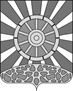 АДМИНИСТРАЦИЯ УНИНСКОГО МУНИЦИПАЛЬНОГО ОКРУГАКИРОВСКОЙ ОБЛАСТИПОСТАНОВЛЕНИЕ13.04.2022						                   	                             №  234пгт УниОб утверждении Положения о служебных командировках администрации Унинского муниципального округа Кировской области В целях упорядочения выплат, связанных со служебными командировками на территории Российской Федерации работников администрации Унинского муниципального округа,  ее отраслевых управлений и структурных подразделений, руководствуясь статьями 166-168 Трудового кодекса РФ, администрация Унинского муниципального округа ПОСТАНОВЛЯЕТ:1. 	Утвердить положение о служебных командировках администрации Унинского муниципального округа Кировской области согласно приложению.2. Признать утратившими силу постановления администрации Унинского района Кировской области:2.1. От 25.06.2020 № 204 «Об утверждении Положения о служебных командировках МУ «Администрация Унинского района».2.2. От 14.08.2020 № 271 «О внесении изменений в постановление администрации Унинского района от 25.06.2020 № 204 «Об утверждении Положения о служебных командировках МУ «Администрация Унинского района».3.Настоящее постановление подлежит опубликованию в Информационном бюллетене органов местного самоуправления  Унинского муниципального округа  и размещению на официальном сайте Унинского муниципального округа.4. Настоящее постановление вступает в силу с момента опубликования.Глава Унинскогомуниципального округа	                                                      Т.Ф. БоровиковаПОЛОЖЕНИЕо служебных командировках  администрации Унинского муниципального округа Кировской области 1.	Настоящее Положение определяет особенности порядка направления работников администрации Унинского муниципального округа Кировской области, ее отраслевых управлений и структурных подразделений в служебные командировки, как на территории Российской Федерации, так и на территории иностранных государств в соответствии со ст. ст. 166 - 168 ТК РФ и Постановлением Правительства РФ от 13.10.2008 N  749 «Об особенностях направления работников в служебные командировки».2.	Учет лиц, выезжающих и приезжающих в командировки, в специальных журналах не ведется.3.	В командировки направляются работники, состоящие в трудовых
отношениях с работодателем (постоянные работники и совместители).4.	Работники направляются в командировки по распоряжению работодателя на определенный срок для выполнения служебного поручения вне места постоянной работы.5.	Срок командировки определяется работодателем с учетом объема,
сложности и других особенностей служебного поручения.Если сотрудник выполнил задание (поручение) раньше, чем закончился срок командировки, то работодатель должен пересчитать командировочные расходы и оформить документы по досрочному выполнению задания (поручения), например, издать распоряжение о том, что срок командировки изменен в связи с досрочным выполнением задания (поручения) работодателя.Явка работника на работу в день выезда в командировку и в день приезда из командировки необязательна, за указанные дни выплачиваются суточные.Если работник выезжает в командировку или приезжает из нее в выходной или нерабочий праздничный день, за этот день оплата производится в соответствии с трудовым законодательством Российской Федерации.Решение работодателя о направлении работника в командировку, в том числе однодневную, оформляется Распоряжением.В Распоряжение о направлении сотрудника в командировку обязательно указывается место командирования, цель командировки (задание, которое сотрудник должен выполнить в командировке) и фактический срок пребывания в командировке.10. Фактический срок пребывания работника в месте командирования определяется по проездным документам, представляемым работником по возвращении из служебной командировки.В случае проезда работника на основании письменного решения работодателя к месту командирования и (или) обратно к месту работы на служебном транспорте, на транспорте, находящемся в собственности работника (легковом автомобиле) или в собственности третьих лиц (по доверенности),   фактический   срок   пребывания   в   месте   командирования  указывается в служебной записке (приложение № 1), которая представляется работником по возвращении из командировки работодателю с приложением документов, подтверждающих использование указанного транспорта для проезда к месту командирования и обратно (путевой лист, маршрутный лист, счета, квитанции, кассовые чеки и иные документы, подтверждающие маршрут следования транспорта).В случае отсутствия проездных документов фактический срок пребывания работника в командировке работник подтверждает документами по найму жилого помещения в месте командирования.Средний заработок за период нахождения работника в командировке, а также за дни нахождения в пути, в том числе за время вынужденной остановки в пути, сохраняется за все дни работы по табелю, установленному в командирующей организации.Для работников, работающих по совместительству, в случае направления в командировку другим работодателем администрация Унинского муниципального округа предоставляет отпуск без сохранения заработной платы.Работнику при направлении его в командировку выдается денежный аванс на оплату расходов по проезду и найму жилого помещения, дополнительных расходов, связанных с проживанием вне места постоянного жительства (суточные), а также иных расходов, которые будут произведены работником с разрешения руководителя.Размер суточных составляет  100 руб. за каждый день нахождения в командировке на территории РФ.При направлении в однодневные командировки по территории РФ суточные не выплачиваются.Расходы по найму жилого помещения, подтвержденные документально, возмещаются в размере фактических расходов (кроме тех случаев, когда им предоставляется бесплатное жилое помещение), но не более  550 руб. в сутки, расходы по бронированию жилого помещения - в размере фактических расходов, подтвержденных соответствующими документами.При отсутствии документов, подтверждающих эти расходы, -  12 руб. в сутки.17.	Расходы по найму жилого помещения сверх установленных норм
возмещаются с письменного согласия руководителя (при наличии лимитов и
ассигнований).18.	Расходы по проезду к месту служебной командировки и обратно к месту постоянной  работы   (включая  оплату  услуг  по  оформлению   проездных  документов, расходы за пользование в поездах постельными принадлежностями) - в размере фактических расходов, подтвержденных проездными документами.Оплата стоимости проезда на личном транспорте - в размере фактических расходов, но не выше стоимости проезда (автомобильным транспортом - в автобусе общего вида).19.	При приобретении авиабилета в бездокументарной форме (электронного билета) оправдательными документами, подтверждающими расходы на его приобретение, являются:маршрут/квитанция электронного пассажирского билета и багажная квитанция (выписка из автоматизированной информационной системы оформления воздушных перевозок);посадочный талон, подтверждающий перелет подотчетного лица по указанному в электронном авиабилете маршруту;документы, подтверждающие факт оплаты работником, в том числе третьим лицом по поручению и за счет работника, электронного билета: чеки ККТ; слипы; чеки электронных терминалов; подтверждение кредитной организации, в которой работнику открыт банковский счет, предусматривающий совершение операций с использованием банковской карты; выписка из электронной системы платежа.20.	В случае если посадочный талон утерян, расходы по проезду
подтверждаются архивной справкой. В архивной справке должны
содержаться следующие данные: Ф.И.О. пассажира, направление, номер
рейса, дата вылета, стоимость билета. Справка должна быть заверена
печатью агентства (авиаперевозчика).21.	Документами, подтверждающими произведенные расходы на
приобретение железнодорожного билета в бездокументарной форме
(электронного билета), являются:-	контрольный купон электронного билета (выписка из автоматизированной системы управления пассажирскими перевозками на железнодорожном транспорте) или сам электронный билет;-	документы, подтверждающие факт оплаты работником, в том числе
третьим лицом по поручению и за счет работника, электронного билета: чеки
ККТ; слипы; чеки электронных терминалов; подтверждение кредитной
организации, в которой работнику открыт банковский счет,
предусматривающий совершение операций с использованием банковской
карты; выписка из электронной системы платежа.22.	Вместе с оправдательными документами, подтверждающими расходы на приобретение билета в бездокументарной форме (электронного билета),работнику необходимо представить личное заявление произвольной формы,
содержащее уведомление о приобретении электронного билета, его личную
подпись и дату.23.	Дополнительные расходы, связанные с проживанием вне места
жительства (суточные), возмещаются работнику за каждый день нахождения в командировке, включая выходные и нерабочие праздничные дни, а также за дни нахождения в пути, в том числе за время вынужденной остановки в пути.Направление работника в командировку за пределы территории Российской Федерации производится по распоряжению руководителя.Размер суточных при направлении работников в командировки на территории иностранных государств определяется в размере не более 2500 рублей.26.	Предельная норма возмещения расходов по найму жилого помещения в сутки при направлении работников в командировки на территории иностранных государств определяется на основании фактических расходов.27.	Работник обязан отчитаться о командировке путем представления
Авансового отчета в трехдневный срок со дня возвращения с приложением
подтверждающих документов.28.	Работнику в случае его временной нетрудоспособности, удостоверенной в установленном порядке, возмещаются расходы по найму жилого помещения (кроме случаев, когда командированный работник находится на стационарном лечении) и выплачиваются суточные в течение всего времени, пока он не имеет возможности по состоянию здоровья приступить к выполнению возложенного на него служебного поручения или вернуться к месту постоянного жительства.29.	За период временной нетрудоспособности работнику выплачивается пособие по временной нетрудоспособности в соответствии с
законодательством Российской Федерации._____________________________________________________________Служебная запискаСообщаю, что я отправился (лась) в командировку «	»	20	г.в     	ч.	мин.      из      	       в	,      используя                           место отправления           место прибытия	(служебный, личный, по доверенности, арендованный)  	транспорт: Вернулся обратно «	»	20	г.     в   ______час._____	    мин.Таким     образом,     продолжительность     командировки     составила____________ календарных дней.ПРИЛОЖЕНИЯ:Например:  путевой лист, маршрутный лист, кассовый чек АЗС от ______________ , квитанция гостиницы от _____________ (число).)Дата		подпись          	 ______________ПриложениеУТВЕРЖДЕНОПостановлением администрацииУнинского муниципального округа от   13.04.2022  № 234Приложениек положению о служебных командировках администрации Унинского муниципального округа Кировской областиКому___________________________________от __________________________________________________________________________(должность)НаименованиеМаркаРегистрационный номер